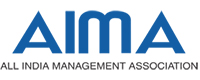 AIMA’s 63rd Foundation Day & 13th National Management DayInnovation in the Age of DisruptionThursday, 21 February 2019: 7.00 pm: Diwan-I-Am, The Taj Mahal Hotel, New DelhiThe participation is through “Invitation only”. There is no fee for participation.Pre-registration and confirmation is MUST for participation. You are requested to please arrive and be seated latest by 6:45 pm.Confirmations are accepted on first-come-first-serve basis. Please send your confirmation using the below Form.---------------------------------------------------------------------------------------------------CONFIRMATION FORMMansoor HassanManager - CMDAll India Management AssociationManagement House		Tel: 011- 43128100 / 24645100 ext-258 14, Institutional Area		Fax: 011- 24608503, 24626689Lodhi Road, New Delhi 110 003				             Email: mhassan@aima.inThe following officials would attend the AIMA’s 63nd Foundation Day from our organization:Nominating Authority:				                       Designation: Organisation:                  Address:                         Telephone:     								Fax : Email:  			S NONAMEDESIGNATIONEMAIL ID12345